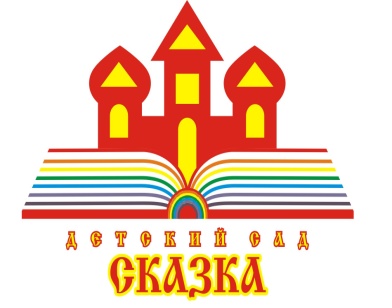 Консультация для родителей на тему:«Гиперактивный ребёнок, какой он...?»подготовил: педагог-психолог Гурташева Е.М.2023Гиперактивный ребёнок, какой он...?     Под гиперактивностью принято понимать чересчур беспокойную физическую и умственную активность у детей, когда возбуждение преобладает над торможением.     Признаки гиперактивности проявляются у ребенка уже в раннем возрасте. В дальнейшем его эмоциональная неустойчивость часто приводят к конфликтам в семье и детском саду. Очень многие резвые, шустрые дети, на которых взрослые спешат навесить ярлык гиперактивности, вполне управляемы. Хотя и требуют определенного подхода.    Как же отличить просто активного ребенка от гиперактивного? И неуправляемого - от своевольного?    Кратко я бы ответила так: гиперактивный ребенок искренне хотел бы сдержаться, но не может. В его поведении нет злонамеренности. Он собой действительно не владеет. Им владеют. Владеют противоречивые желания, неосознанные влечения, хаос, тревога, страх, агрессия. То есть при всей своей внешней активности внутренне он совершенно пассивен. Куда его понесет - туда он и понесется. Конечно, каждый ребенок может войти в раж и на какое-то время стать неуправляемым, но для гиперактивного ребенка это не редкие эпизоды, а привычное состояние.     Своевольные дети вполне могут сдерживаться, но не считают это нужным. При незнакомых людях они обычно ведут себя гораздо спокойнее, чем со своими домашними. Получив решительный отпор, строптивцы быстро «входят в разум».      Гиперактивные же дети, наоборот, на людях ведут себя хуже, чем дома, поскольку контакты с чужими действуют на них растормаживающее. В отличие от своевольных детей, мастерски умеющих манипулировать родными, неуправляемый ребенок не преследует цели повыкаблучиваться и добиться-таки своего.      Строптивец НЕ ВЕРИТ в то, что его плохое поведение может повлечь за собой какие-то неприятные последствия.      Гиперактивный ребенок этого НЕ ПОНИМАЕТ. Он часто совершает какие-то опасные поступки, но делает это из-за своей неспособности прогнозировать, то что будет дальше, а не потому что ищет приключений или хочет пощекотать кому-то нервы. Очень четко выявляется разница между действительно неуправляемыми и своевольными детьми на психокоррекционных занятиях.      Своевольный ребенок не желает показывать себя с плохой стороны (скажем, отказывается разыграть сценку, как у него испортилось настроение, поскольку тогда придется продемонстрировать свои капризы). Он прекрасно понимает, что поступает нехорошо, и ему стыдно. В лучшем случае можно уговорить его разыграть подобную историю не про себя, а про какого-то другого мальчика или девочку. Или про зверька.     Гиперактивный же ребенок не даст отрицательной реакции на такое задание, а с удовольствием зайдет за ширму. Через минуту он, правда, может выбежать оттуда, но не из чувства стыда. Просто его понесло дальше. У такого ребенка снижена самокритика. Складывается впечатление, что он не отдает себе отчета в своих поступках, не может остановиться, быстро теряет сюжетную нить. Двигательная расторможенность сочетается у гиперактивного ребенка с пониженным вниманием. Оно хаотично переключается с одного предмета на другой, которые случайно оказываются в поле его зрения. Он хватается за то, за это, ничего не доводит до конца. Часто отвечает невпопад, не вдумываясь в смысл вопросов. В группе постоянно выскакивает вперед, а выйдя выступать, не знает, что говорить. Не слушает обращенную к нему речь. Ведет себя так, будто рядом никого нет. С детьми играть не умеет, пристает к ним, чуть что начинает драться. Имея довольно хорошие интеллектуальные способности, гиперактивные дети отличаются недостаточностью речевого развития и тонкой моторики, сниженным интересом к приобретению интеллектуальных навыков, рисованию, у них отсутствует интерес к занятиям, требующим внимания, системы. Обратите внимание на выставку детских рисунков, рисунки гиперактивных детей отличаются своей незаконченностью, быстрой штриховкой линий, отрывистыми линиями.     Шлепки, окрики действуют на него ненадолго (если действуют вообще). И немудрено, ведь такой ребенок действительно не может сдерживаться. Кричать на него - все равно, что пытаться остановить криком разбушевавшуюся стихию.Как же вести себя с гиперактивным ребенком?     Поскольку в душе ребенка бушует хаос, надо максимально упорядочить его жизнь и внутренний мир. Помните, чем яростней бушует стихия - тем крепче должны быть берега. Иначе произойдет наводнение.     Гиперактивным детям, больше, чем всем остальным, необходимо соблюдать строгий режим дня. Да, они, конечно, попытаются его нарушить, но если вы будете неуклонно проявлять твердость, привыкнут. В то же время, естественно, нужно делать поправку на то, что у гиперактивного ребенка, как у автомобиля со слабыми тормозами, тормозной путь длиннее обычного. Поэтому если, допустим, ему пора заканчивать игру, не требуйте, чтобы он сделал это немедленно, а предупредите заранее, что время истекает. Вообще таких детей приходится просить по нескольку раз. Это их особенность, и с ней надо считаться.    Строгая дисциплина требуется и от родителей. Однако для них она выражается прежде всего в том, что они должны привыкнуть говорить размеренно и успокаивающе, без раздражения. Трудно? Но ребенку выполнять ваши требования ещё труднее.     Возбудимому ребёнку следует особо тщательно дозировать впечатления. Избыток приятных, ярких впечатлений для него тоже вреден. Но совсем лишать его развлечений и походов в интересные места не стоит. Однако, если вы видите, что он начинает перевозбуждаться, лучше уйти. Ничего, что вы не досмотрите спектакль или цирковое представление. Только не подавайте этот уход как наказание. Лучше сказать: «Ты устал, пойдем, тебе надо отдохнуть». Пусть у ребенка сохраняются приятные воспоминания от его появления на людях. А то он начнет бояться совершать промахи, и от этого будет вести себя ещё хуже.     Чрезвычайно важно научиться ловить момент, когда он начинает перевозбуждаться, но ещё не перевозбудился окончательно. Это требует от матери обостренного внимания, но его вполне можно натренировать. Научились же вы когда-то определять по плачу младенца, чего он хочет. А со стороны это казалось совершенно непостижимой наукой. Поймав момент перевозбуждения, постарайтесь отвлечь ребенка, усадите его к себе на колени и, покачивая, как маленького, пошепчите ему в такт, что-нибудь успокаивающее, расслабляющее. Повторение слов создает ритм, завораживает, а телесный контакт со взрослым, особенно с матерью, великолепно расслабляет.      Детей от 4-5 лет в минуты возбуждения полезно вовлекать в диалог (на какую-то постороннюю, интересную тему). Задавайте простые вопросы, не требующие пространных ответов. Перевозбужденный ребенок плохо соображает, он весь во власти бурлящего хаоса. Чтобы включиться в диалог, ему придется волей-неволей обдумывать свои ответы и вырываться из-под власти эмоций. С любыми детьми важно существовать в режиме диалога, а с гиперактивными - особенно. Между тем именно с ними взрослые, как правило, изъясняются либо при помощи команд («убери», «сделай», «не трогай»), либо разражаются длинными, эмоциональными монологами, которые по большей части оказываются монологами в пустоту.     Все дети охотнее обучаются чему-либо, если им интересно. Это банальная истина. Но почему-то у многих родителей «трудных» детей она вызывает негодование. Им хочется, чтобы дети учились «просто так». Гиперактивного ребенка ОБЯЗАТЕЛЬНО нужно заинтересовывать. Иначе ничего не получится. Причем интерес у него нестойкий, летучий. В силу своих особенностей он не может долго удерживать внимание на одном и том же. Поэтому, обучая его чему-то, необходимо чередовать виды деятельности, часто привносить в процесс что-то новенькое, подкреплять интерес ребенка самыми разными способами. Не дергайте ребенка каждую минуту. Он просто отключится и не будет вас слышать. Конечно, он должен знать слово «нельзя», но, как и со всеми детьми, надо стараться, чтобы они на собственном опыте убеждались в пагубных последствиях своих поступков. Безусловно, с гиперактивными детьми в этом смысле следует быть более осмотрительными. Но все равно, если у ребенка нет реального опыта расплаты за непослушание, он перестает верить предупреждениям взрослых.     Никогда не опускайте рук. Любите вашего ребенка, помогите ему быть успешным, преодолеть любые трудности. Помните, что «норовистые дети похожи на розы - им нужен особый уход. И иногда поранишься о шипы, чтобы увидеть их красоту».Материал подготовил педагог-психологГурташева Елена МихайловнаСП ДС «Сказка» ГБОУ СОШ №5 «ОЦ «Лидер» г.о. Кинель